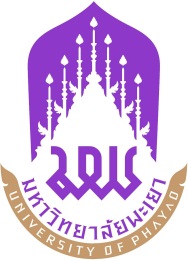 ประวัติส่วนตัวและผลงานรับการเสนอชื่อเป็นผู้สมควรดำรงตำแหน่งกรรมการสภามหาวิทยาลัยประเภทอาจารย์ ๑. ประวัติส่วนตัว๑.๑ ชื่อ……........………………….....…นามสกุล……....………………………........…ตำแหน่ง……........……………........…
เลขบัตรประจำตัวประชาชน...................................๑.๒ วัน …….……เดือน ……………ปีเกิด………….อายุ……………ปี๑.๓ ตำแหน่งทางวิชาการ	 อาจารย์		 ผู้ช่วยศาสตราจารย์	 รองศาสตราจารย์	 ศาสตราจารย์๒. ประวัติการศึกษา	คุณวุฒิ				ปี พ.ศ. ที่จบ		ชื่อสถานศึกษาและประเทศ๒.๑ ......................…….................	..................		.....…………..................................	 ๒.๒ ......................…….................	..................		.....…………..................................๒.๓ ......................…….................	..................		.....…………..................................๓. ประวัติและประสบการณ์การทำงาน .........................................................................................................................................................….…….......................................................................................................................................................…........................................................................................................................................................…....................................................................................................................................................................................................................................................................................................................................................................................................................................................................................................................................................................................................................................................................................................................................................................................................๔. วิสัยทัศน์ ในการปฏิบัติงานในตำแหน่งกรรมการสภามหาวิทยาลัยประเภทคณาจารย์ประจำ๔.๑ .......................…………………………………….......................................................................................๔.๒ .......................…………………………………….......................................................................................๔.๓ .......................…………………………………….......................................................................................๔.๔ .......................…………………………………….......................................................................................๔.๕ .......................…………………………………….......................................................................................ขอรับรองว่าข้อความดังกล่าวข้างต้นเป็นจริงทุกประการ				ลงชื่อ......................................................................				         (..............................................................)					       วันที่...................เดือน.......................... พ.ศ.  ...............